Anexo 4. LOGOS MOPC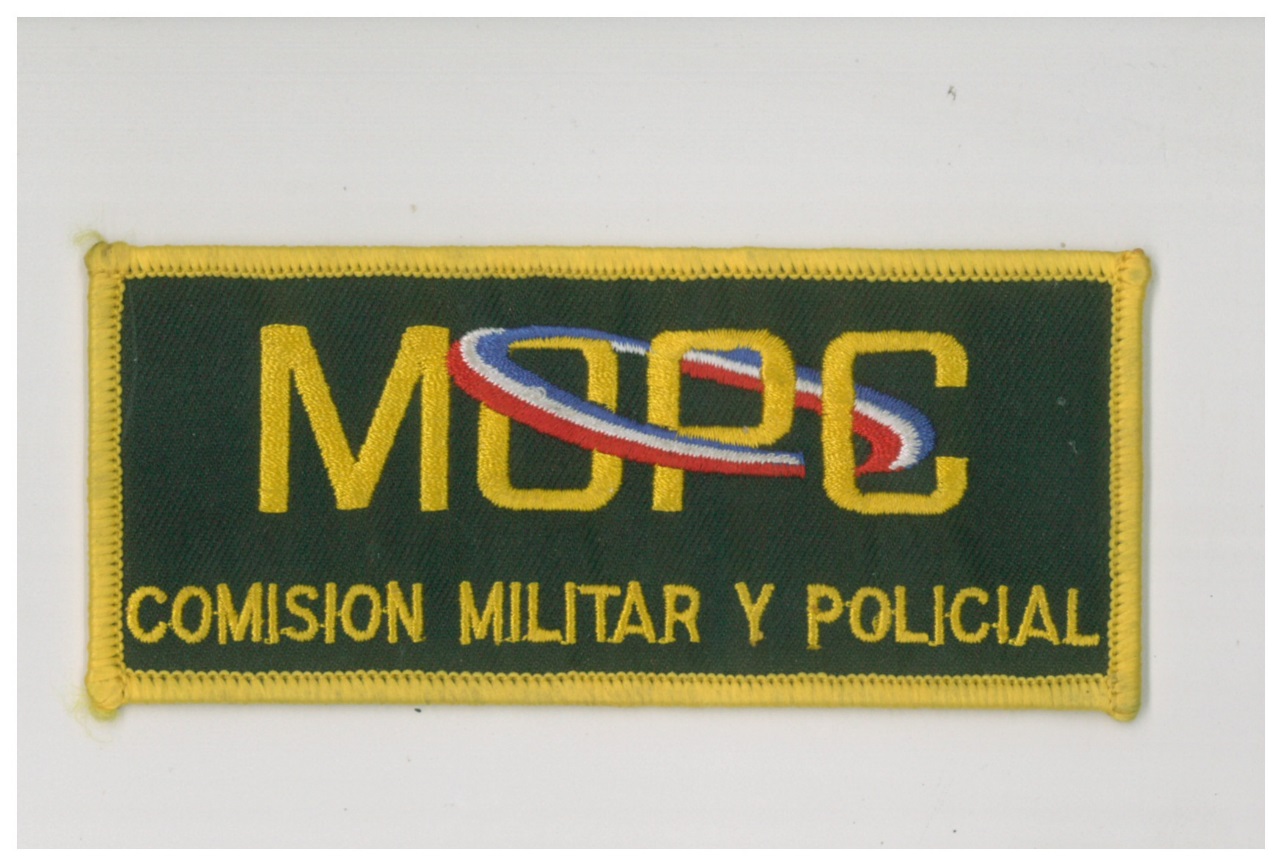 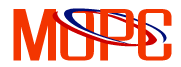 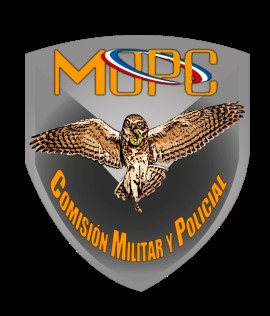 